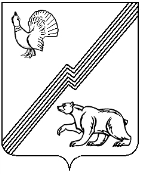 АДМИНИСТРАЦИЯ ГОРОДА ЮГОРСКАХанты-Мансийского  автономного округа – ЮгрыПОСТАНОВЛЕНИЕот _______2017 года                                                                                                            № ___ О внесении изменений в постановлениеадминистрации города Югорска от 23.05.2016 № 1117«Об утверждении нормативных затрат на обеспечение функций администрации города Югорска»В соответствии с частью 5 статьи 19 Федерального закона от 05.04.2013 № 44-ФЗ «О контрактной системе в сфере закупок товаров, работ, услуг для обеспечения государственных и муниципальных нужд»,  руководствуясь постановлением Правительства Российской Федерации от 13.10.2014 № 1047 «Об общих требованиях к определению нормативных затрат на обеспечение функций государственных органов, органов управления государственными внебюджетными фондами и муниципальных органов», постановлением администрации города Югорска от 20.07.2015 № 2628 «Об утверждении Правил определения нормативных затрат на обеспечение функций муниципальных органов, в том числе подведомственных им казенных учреждений»: 1. Внести в приложение к постановлению администрации города Югорска от 23.05.2016 № 1117 «Об утверждении нормативных затрат на обеспечение функций администрации города Югорска» (с изменениями от 11.01.2017 № 11, от 24.03.2017 № 679) следующие изменения:1.1. В разделе 9:1) в строке 37 слова «не более 700,00 включительно» заменить словами «не более   1 000,00 включительно»;2) в строке 58 слова  «не более 200,00 включительно» заменить словами «не более 500,00 включительно»;3) в строке 62 слова  «не более 600,00 включительно» заменить словами «не более  1 000,00 включительно»; 4) в строке 71 слова  «не более 150,00 включительно» заменить словами «не более 400,00 включительно»;5) дополнить строками следующего содержания:«».1.2. Раздел 12 дополнить строкой следующего содержания:«».1.3. В разделе 27:1) в строке 6 слова «Не более 170 000,0» заменить словами «Не более 250 000,0»;2) дополнить строкой следующего содержания:«».2. Управлению бухгалтерского учета и отчетности (Л.А. Михайлова) разместить нормативные затраты на обеспечение функций администрации города Югорска на официальном сайте органов местного самоуправления города Югорска и на официальном сайте в единой информационной системе в сфере закупок (www.zakupki.gov.ru) в течение 7 рабочих дней со дня его утверждения.3. Контроль за выполнением постановления возложить на первого заместителя главы города – директора департамента муниципальной собственности и градостроительства С.Д. Голина.Глава города Югорска                                                                                          Р.З. Салахов82.Папка скоросшиватель пластиковая (1 раз в год)Изготовлена  из мягкого цветного пластика с прозрачным верхним листом.Все категории  должностей согласно штатному расписанию1 шт.Не более 50,00 включительно83.Планинг (1 раз в год)Планинг в плотном переплетеВсе категории  должностей согласно штатному расписанию1 шт.Не более 400,00 включительно84.Самоклеящиеся этикетки (1 раз в год)Для струйных принтеров, формата А4, не менее 100 листовОтделы в составе структурных подразделений органа местного самоуправления3 уп.Не более 800,00 включительно85.Линейка (1 раз в 3 года)Пластмассовая, длина - 20 смВсе категории  должностей согласно штатному расписанию1 шт.Не более 50,00 включительно86.Картон (1 раз в год)Формат А3, применим для подшивки документов, не менее 200 шт. в упаковке.Отделы в составе структурных подразделений органа местного самоуправления1 уп.Не более 3 000,00 включительно9.Полиэтиленовые почтовые пакеты формата С4 (1 раз в год)Полиэтиленовые почтовые пакеты формата С4Все категории  должностей согласно штатному расписанию150 шт.Не более 30,00 включительноУслуги нотариуса По мере необходимостиНе более 5 000,0 за услугу 